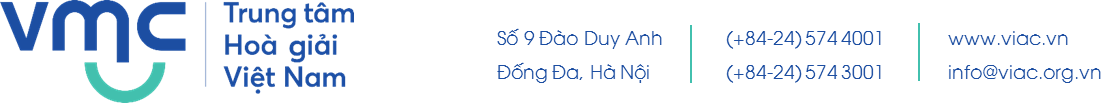 THÔNG TIN HÒA GIẢI VIÊNLÊ HỒNG HẠNHLÊ HỒNG HẠNHLÊ HỒNG HẠNHLÊ HỒNG HẠNH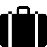 Tổng Biên tập, Tạp chí Pháp luật và Phát triểnViện trưởng Viện Pháp luật và Kinh tế ASEAN.Tổng Biên tập, Tạp chí Pháp luật và Phát triểnViện trưởng Viện Pháp luật và Kinh tế ASEAN.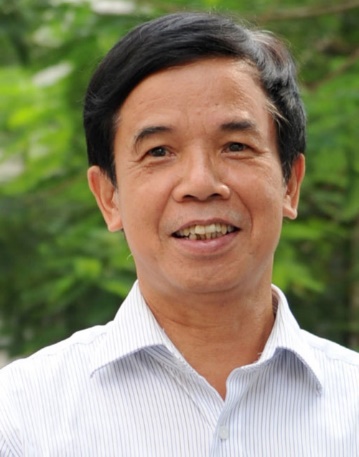 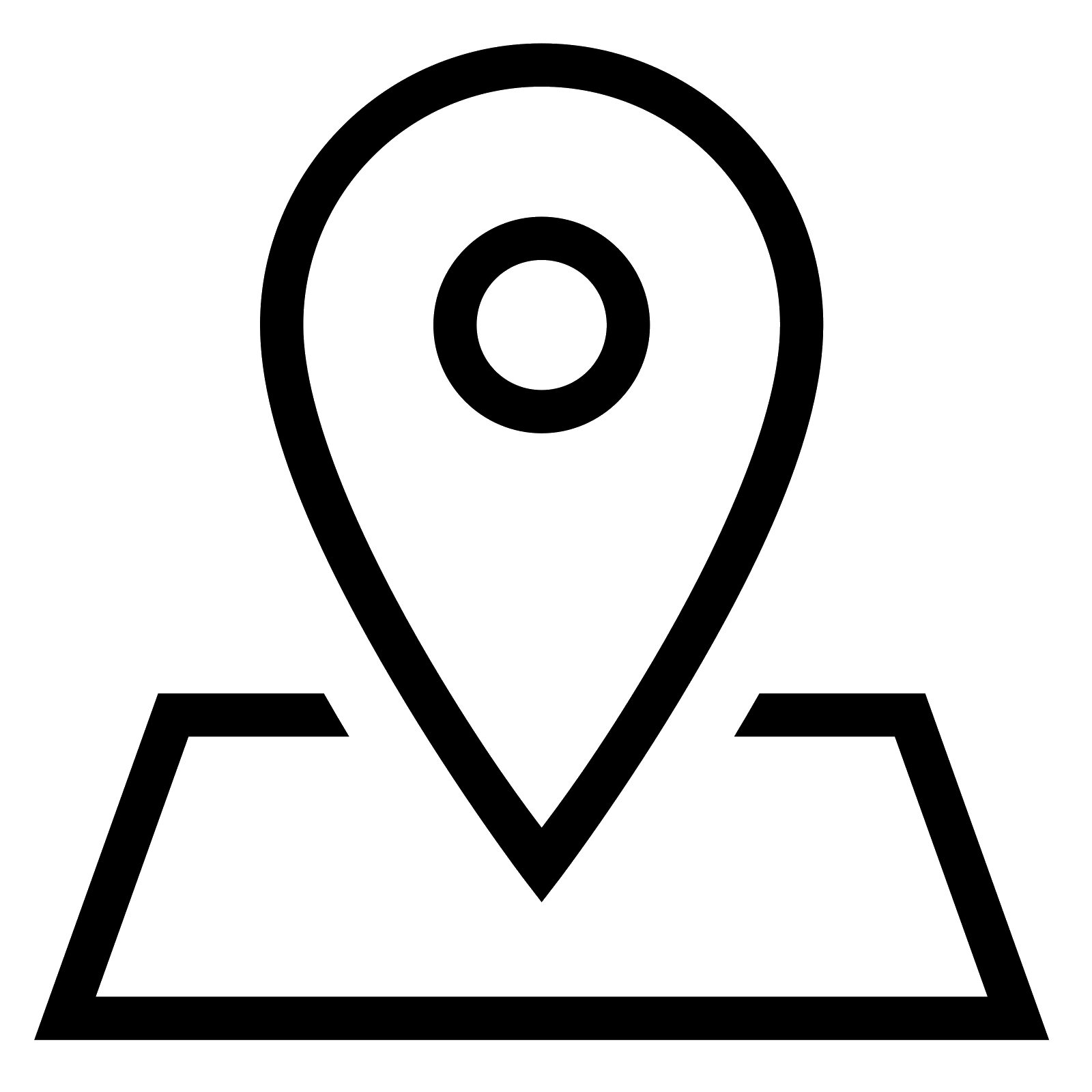 Viện PL và KT ASEAN, tầng 3 tháp Ngôi Sao, đường Dương Đình Nghệ, Yên Hòa, Cầu Giấy, Hà Nội.Viện PL và KT ASEAN, tầng 3 tháp Ngôi Sao, đường Dương Đình Nghệ, Yên Hòa, Cầu Giấy, Hà Nội.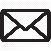 lhhanh@fpt.vnlhhanh@fpt.vn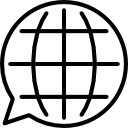 Thông thạo Tiếng Anh, Tiếng Nga; Bằng C Tiếng PhápThông thạo Tiếng Anh, Tiếng Nga; Bằng C Tiếng PhápĐào tạoĐào tạoĐào tạoĐào tạo19761976Cử nhân, chuyên ngành Luật Quốc tếTrường Quan hệ Quốc tế MoskvaCử nhân, chuyên ngành Luật Quốc tếTrường Quan hệ Quốc tế Moskva19951995Thạc sĩ, ngành Luật thương mại quốc tếThạc sĩ, ngành Luật thương mại quốc tế19861986Tiến sĩ, chuyên ngành Luật Dân sự-Kinh tế.Tiến sĩ, chuyên ngành Luật Dân sự-Kinh tế.Quá trình công tácQuá trình công tácQuá trình công tácQuá trình công tác9/19769/1976Công tác tại Uỷ ban pháp chế của Hội đồng Chính phủ (nay là Bộ Tư pháp)Công tác tại Uỷ ban pháp chế của Hội đồng Chính phủ (nay là Bộ Tư pháp)11/197711/1977Giảng viên tại trường Pháp lí Việt Nam, tổ trưởng bộ môn luật kinh tếGiảng viên tại trường Pháp lí Việt Nam, tổ trưởng bộ môn luật kinh tếTừ năm 1979Từ năm 1979Phó chủ nhiệm khoa và sau đó là chủ nhiệm khoa Luật kinh tế của TrườngPhó chủ nhiệm khoa và sau đó là chủ nhiệm khoa Luật kinh tế của Trường19831983Được cử sang Liên Xô làm luận án Phó Tiến sĩ Luật học tại Khoa luật, Trường đại học tổng hợp Quốc gia MoskvaĐược cử sang Liên Xô làm luận án Phó Tiến sĩ Luật học tại Khoa luật, Trường đại học tổng hợp Quốc gia Moskva8/19868/1986Tiếp tục đảm nhiệm cương vị chủ nhiệm khoa luật kinh tế Trường đại học pháp lí Hà NộiTiếp tục đảm nhiệm cương vị chủ nhiệm khoa luật kinh tế Trường đại học pháp lí Hà Nội11/198711/1987Được bổ nhiệm làm Phó Hiệu trưởng Trường đại học pháp lí Hà Nội.Được bổ nhiệm làm Phó Hiệu trưởng Trường đại học pháp lí Hà Nội.19931993Được cử sang Đại học Ha vớt (Harvarrd University) với tư cách là cộng tác viên khoa học dưới sự tài trợ của Chương trình Fullbright và sau đó tốt nghiệp chương trình đào tạo thạc sỹ ở Đại học Luật Harvard.Được cử sang Đại học Ha vớt (Harvarrd University) với tư cách là cộng tác viên khoa học dưới sự tài trợ của Chương trình Fullbright và sau đó tốt nghiệp chương trình đào tạo thạc sỹ ở Đại học Luật Harvard.19951995Trở lại Trường đại học Luật Hà Nội và tiếp tục công tác với tư cách là Phó Hiệu trưởngTrở lại Trường đại học Luật Hà Nội và tiếp tục công tác với tư cách là Phó Hiệu trưởng19961996Được công nhận là Nhà giáo ưu tú và được phong Phó giáo sư.Được công nhận là Nhà giáo ưu tú và được phong Phó giáo sư.1993-nay1993-nayLà trọng tài viên Trung tâm Trọng tài Quốc tế Việt NamLà trọng tài viên Trung tâm Trọng tài Quốc tế Việt NamLà ủy viên thường vụ BCH Trung ương Hội luật gia Việt Nam nhiều khóaLà ủy viên thường vụ BCH Trung ương Hội luật gia Việt Nam nhiều khóa20052005Được bổ nhiệm làm Tổng biên tập Pháp luật và Phát triểnĐược bổ nhiệm làm Tổng biên tập Pháp luật và Phát triển20062006Được phong học hàm Giáo sưĐược phong học hàm Giáo sư4/2006-20134/2006-2013Được chuyển công tác đến Bộ Tư pháp đảm nhiệm chức vụ Viện trưởng Viện KHPL	Được chuyển công tác đến Bộ Tư pháp đảm nhiệm chức vụ Viện trưởng Viện KHPL	2003-nay2003-nayChủ tịch Ủy ban thường trực về giải quyết tranh châp lựa chọn (ADR) của Hiệp hội Luật gia ASEAN (ASEAN Law Association)Chủ tịch Ủy ban thường trực về giải quyết tranh châp lựa chọn (ADR) của Hiệp hội Luật gia ASEAN (ASEAN Law Association)NayNayTổng biên tập Tạp chí Pháp luật và Phát triển, Viện trưởng Viện Pháp luật và kinh tế ASEANTổng biên tập Tạp chí Pháp luật và Phát triển, Viện trưởng Viện Pháp luật và kinh tế ASEANKinh nghiệm khácKinh nghiệm khácKinh nghiệm khácKinh nghiệm khácĐã giảng dạy tại: Trường Đại học Luật Hà Nội, Đại học Luật TP. HCM Viện Nhà nước và Pháp luật, Đại học Quốc gia Phillipin Đại học Kokuen, Kyoto (Nhật Bản)Đã giảng dạy tại: Trường Đại học Luật Hà Nội, Đại học Luật TP. HCM Viện Nhà nước và Pháp luật, Đại học Quốc gia Phillipin Đại học Kokuen, Kyoto (Nhật Bản)Đã giảng dạy tại: Trường Đại học Luật Hà Nội, Đại học Luật TP. HCM Viện Nhà nước và Pháp luật, Đại học Quốc gia Phillipin Đại học Kokuen, Kyoto (Nhật Bản)Đã giảng dạy tại: Trường Đại học Luật Hà Nội, Đại học Luật TP. HCM Viện Nhà nước và Pháp luật, Đại học Quốc gia Phillipin Đại học Kokuen, Kyoto (Nhật Bản)Các môn học đã từng giảng dạy: Luật doanh nghiệp, Luật hợp đồng, Luật môi trường,Luật chứng khoán, Luật sở hữu trí tuệ, Lý luận nhà nước và pháp luật.Các môn học đã từng giảng dạy: Luật doanh nghiệp, Luật hợp đồng, Luật môi trường,Luật chứng khoán, Luật sở hữu trí tuệ, Lý luận nhà nước và pháp luật.Các môn học đã từng giảng dạy: Luật doanh nghiệp, Luật hợp đồng, Luật môi trường,Luật chứng khoán, Luật sở hữu trí tuệ, Lý luận nhà nước và pháp luật.Các môn học đã từng giảng dạy: Luật doanh nghiệp, Luật hợp đồng, Luật môi trường,Luật chứng khoán, Luật sở hữu trí tuệ, Lý luận nhà nước và pháp luật.